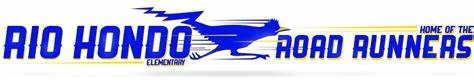 P.T.A. Association Meeting MinutesFebruary 11, 2021 via ZoomBoard Members present:  Katie Castellanos, Jennifer Hurtikant, Luciana Yerena, Everett Allen Greer, Cecilia Mercado, Arlene Mercado, Evelyn Jimenez, Gabriela Valle, Dyanne Garcia Reyes, Luz Hartman Call to order by: Katie Castellanos at 6:33 p.m. Location: ZoomMinutes recorded by: Cecilia MercadoWelcomePresident:  (Katie Castellanos):Great Art Night, 5 raffle prizes were given!Principal Report: (Mr. Williams):Cool things are happening!Board Meeting:  We are in the process of preparing for a hybrid back-to-school in April.The date still needs to be negotiated with the bargaining unionsMy goal is for them to be back.  The longer it takes the harder it’s becoming.  We are inundated with electronic communications. Self-care month!Over 100 kids in our Yoga class!  We will have another class.Hosting “Books Before Bedtime”, in a non-classroom environment.  I’m getting good feedback.Quite a few parents came into the meeting Lunch with Luz from TLC.  There are tons of resources available (food, clothing, insurance, etc.) If you know anyone that needs help, please refer them.Ms. Honohono is coordinating with teachers to send pictures for the Year Book.We will also get pictures from zoom.Families will be able to go online and pay a little extra to have it mailed to them or they can wait until they can be picked up at school.To promote a positive school culture we have spent thousands of dollars on pencils, pencils boxes, water bottles, etc. They will have the Rio Hondo logo.Next week at 7:30 p.m., we will be on TV.  The Substitute will be airing on Nickelodeon. I will post the actual day of airing.Award Assemblies have been held.  Kiddos have been so surprised.  We are spotlighting them. It has been great to see how surprised and happy they are.  It’s a great way to recognize our kids!Supply distribution has begun. Some grade levels have already distributed their materials.Next week is Kindness Week. Each day will have an activity and a dress-up opportunity.Parents can post their pictures on Padlet.Great Lunch Club and Study Hall for upper grade kiddos.Kiddos need more time to connect, to face time with friends.Ariel Cruz (parent): Can they get a physical certificate? It’s up to the teachers at this point.  Great suggestion!Ana Chavarria (parent, new to the school):  My oldest daughter would love to connect with some of the friends she has made.  How can she connect with them?   Katie:  Ms. Mendenhall checks off a box on Bloomz and kids can talk to each other.  I will ask. I give teachers the flexibility as to what they can do. Maybe PTA can host a zoom session.  We have a Spring evening event coming up; Open House.  That might be an opportunity for parents to connect.  Evelyn:  Teachers are allowing students to chat with each other before the bell. Treasurer’s Report: (Allen Greer):We can’t spend all the money; we need to leave $10,000 for next year.One outstanding check cut in October to the Department of Justice for $25.00. Katie:  It was returned to us.  We need to ratify the 3 checks.  Presentation of January 2021 Treasurer’s ReportOpening Checking Account Balance (01/01/2021)= $19,962.07Cash Received = $18.51Cash Disbursement = $1,758.63Ending Balance in Checking Account (01/31/2021)= $18,221.95Opening Savings Account Balance (01/01/2021) = $1,675.56Savings Account Interest Received (01/01/2021) =  $0.42Ending Balance in Savings Account (01/31/2021) = $1,675.98Total Checking and Savings (01/31/2021)  = $19,897.93Motion #1: Lucy motions to ratify the checks # 4868, 4870, 4871.  Ms. Mendenhall seconds.  Motion carries.Desire:  Everybody can make motions except for Katie. Allen:  I will file this report for audit purposes.1st VP Programs: (Dyanne Garcia Reyes)Reflections/H.E.L.P.S.Katie: Dyanne could not make it to the meetingUpdate on Reflections: None of our students advanced to the district level competition.Dyanne will be packing the awards and medals.Might be able to do a group picture.TLC and HELPS room, that we run, provide food, resources, and money for any family who is in need. The school makes the referrals.3rd VP Memberships: (Gabriela Valle)Goal is 250 members.  As of today we have 169 members.Challenge:  ask 5 or more friends and family to join our PTA.Sign up for membership on line at www.riohondapta.comAs of Feb 2nd we have full teacher participation.We are 1 of the 4 schools who have full teacher participation!Now that school is open we will put a small gift in their boxes.Katie:  Downey Council has a challenge every month.  For the month of March the challenge is to get 8 new male members.  Mendenhall:  Can there be a challenge for classes?  Classes with 100% participation could swing by the parking lot to pick up their prize.Desiree: We can receive restaurant gift cards from businesses, but we can’t purchase them.  2nd VP Fundraisers (Katie Castellanos)Dyanne organized a Take-Out Night at Frantone’s on March 3rd from 4:30-9:00 p.m.They will give us 25% of their profit. So, mark your calendars!AmazonSmile  5th Grade Committee is off and running. 5th grade committee is putting the money in the PTA bank account.  We usually give a flat donation, but this year it might be different.  We want to make sure that all our 5th graders have a great experience.Recording Secretary: (Cecilia Mercado)We need to approve January 2021 Association Meeting Minutes.Neither questions nor corrections were posed.The minutes will be filed for audit.Box Tops Chair: (Luz Hartman)No report; Ms. Hartman had to leave to attend class.President’s Report (Katie Castellanos)Allen and I are finishing the files; audit will start within 2 weeks.Formal Elections will be held on March 11th. Nominations committee is working to complete the slate of nominees. If you would like to be on the list please reach out to the Committee or to me.Virtual Scholastic Book Fair will be going on from March 8-12th.  This is usually a fundraiser, however this year we can only make scholastic dollars, not cash. Free shipping if you order over $25.We are not getting our mail.  Downey Council is encouraging us to get a P.O. Box.We will look into the cost and have the expense approved at our next Association Meeting.Ms. Mendenhall:  Dr. Garcia has indicated that we might be in hybrid mode, if that is the case we could give out the Bingo cards (“Lucky Roadrunner” Bingo Night) if not, everyone will get it on the lunch lines.We want to elect our members; we need you to be with us on March 11th.  Next Association Meeting:  March 11, 2021 at 6:30 p.m.Meeting adjourned at 7:31p.m.Recording Secretary:  Cecilia Mercado________________Date adopted as printed.             ______________ Date adopted as corrected.	